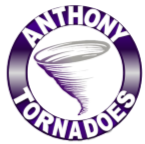 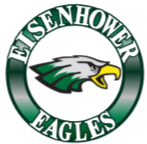 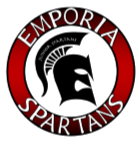 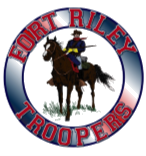 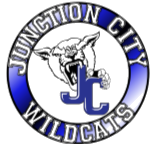 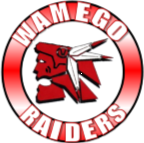 Don Stevens Wrestling InvitationalDecember 1, 2017Location: Fort Riley Middle SchoolSchools:  Emporia, Fort Riley, Junction City, Manhattan-Anthony, Manhattan-Eisenhower &         WamegoMats:  We will use Two (2) in each gym, “A” team in Main gym & “B” team in Auxiliary gym.Schedule (all times are approximate):2:30		Coaches Meeting (Multipurpose Room)3:00		First Round4:30		Semi-Finals – Consolation Quarter Finals6:00		Consolation Semifinals7:00		Championship & Consolation FinalsWeight Classes (19):75	85	95	105	115	127	141	155	180	265 (Hwt.) 80	90	100	110	120	134	148	165	215	Match Length:  TBDChampionship Bracket:	1st Period – 1:30	2nd Period - 1:00	3rd Period – 1:00Consolation Bracket:	All Periods – 1:00 – 1:00 – 1:00Team Scoring:  	1st - 14 pts.		2nd - 10 pts.		3rd - 7 pts.		4th - 4 pts.Advancement points per Rule 9 – 2 - 2Weigh-In:  Please enter your “projected” line-up into Track Wrestling between Wednesday Nov. 29 at 7:00 AM, and Thursday, Nov. 30 at 5:00 PM.  Changes must be entered into Track Wrestling by 9:00 AM on Friday, Dec. 1st.  Please bring your weigh-in sheet to the coaches meeting on Friday.  If you have any questions or problems, please contact our Wrestling director, Don Stevens on his cell at (785) 307-3518, Email: dscout@embarqmail.com  or our AD Brad Bascue at (620) 290-3293, Email:  bradbascue@usd475.org  	 Awards:  Top 3 wrestlers in each weight class will receive medals & the top 3 teams will receive plaquesAdmission & Seating:  Adults - $5.00	Students (K-12) - $2.00	Children under 5 - FreeEach school will have a designated seating area for wrestlers. All other spectators will be asked to sit in the bleachers on the west end of the gym.  There will be no spectators allowed on the floor area.Concessions:  Concessions will be available during the tournament.Hospitality Room:  A hospitality room will be provided for coaches, officials, tournament workers, and bus drivers.Entry Fee:  $125 per teamINFORMATION FOR PARENTS AND FANS GETTING ON POSTThe Fort Riley Visitor Control Center (Bldg. 885) is located just prior to the Henry Gate Access Control point (Exit 301, U.S. Interstate Highway 70) and is open 24 hours a day, 7 days a week.  Anyone without a Visitors Pass or Acceptable identification must complete an application for access to Fort Riley. A criminal background check is part of the application process.   Contact (785) 239-2982 with any questions.http://www.riley.army.mil/Units/GarrisonCommand/EmergencyServices/AccessInformation.aspx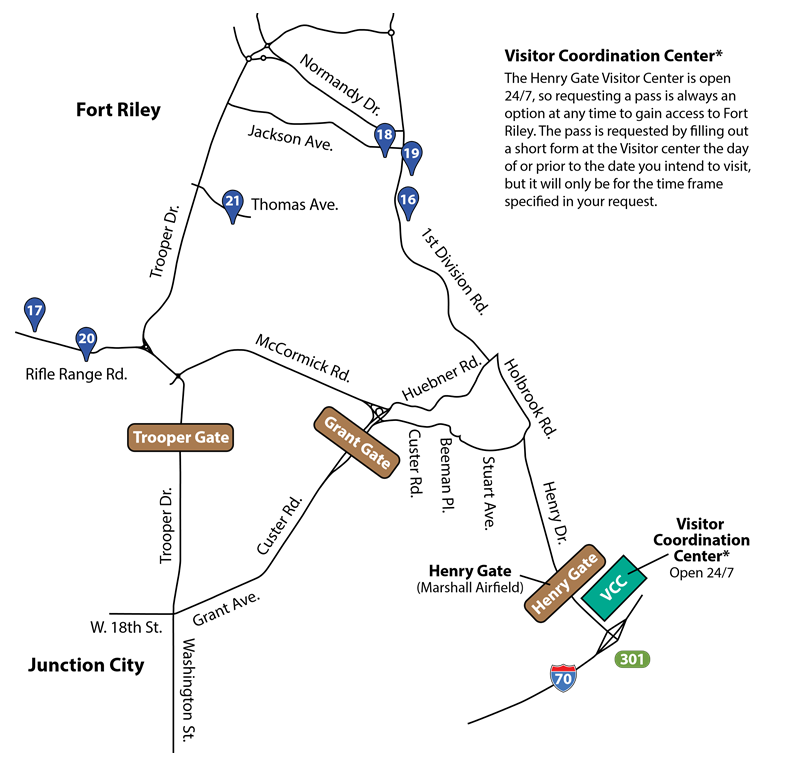 